MEDIA RELEASE							9 February 2016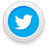                #EDCentresLehurutshe Enterprise Development Centres opens to support small businesses  A new era has dawned for co-operatives, small businesses and entrepreneurs in the North West Province, with the North West Development Corporation (NWDC) opening up a number of Enterprise Development Centres across the Province.The latest of these centres was opened by the NWDC at their offices in the Lehurutshe Shopping Complex on Friday, 5 February 2016. More Enterprise Development Centres (EDCs) are being prepared to open their doors during the next two months. The next centres to open are situated in Mogwase at the NWDC offices in the Mogwawe Shopping Complex and in the village of Logogane in the Ratlou local municipality.NWDC Acting CEO, Mr Lemogang Moletsane said “The NWDC is excited to roll-out the next phase of Enterprise Development Centres to benefit the rural communities of our province.” Moletsane further encouraged everyone to make use of the services the centres will offer when he said: “Everyone is welcome here, regardless of the size of your business.  Through this centre, the NWDC is realising the concretes of saamwerk, saamtrek and the Triple R.”The establishment of EDCs is a project of the NWDC aimed at bringing services such as business support and economic development to communities throughout the province. The pilot EDC was formally opened in the village of Madikwe during 2015. However, to enlarge the footprint and reach of the services offered by the Enterprise Development Centres, the NWDC has announced that it will open more such centres by April 2016.  The founding of the EDCs are inspired by the vision of North West Premier Supra Mahumapelo to rebrand, reposition and renew villages, townships and small dorpies (VTSDs); and to embark on a journey to bring services to the people that need them most.  NWDC’s community-based Enterprise Development Centres offer a full suite of complimentary services, which include: General business adviceAssistance with company registrations, including submitting documentationAssistance in registering co-operativesFunding advice and assistance in applying; where applicableReferrals - internally and to other institutionsHosting of local training workshops and seminarsA business meeting space Links to the local LED officesProvide a platform for other development institutionsFor more information on the opening of the additional EDCs, visit www.nwdc.co.za and click on the Small Business menu; or contact project managers Moses Kgatshe (083 4575 132) and Victor Mance (072 296 1600).  To learn more of NWDC’s services offered specifically to small business, contact NWDC’s small business division situated their head office on 018 381 3663. Photo captions of pictures , can be made available on request:Staff from the NWDC were eager to welcome clients at their most recently opened Enterprise Development Centre at the Lehurutshe Shopping ComplexThe Lehurutshe Enterprise Centre was formally opened during a ribbon cutting ceremony. Pictured from left to right:  Cllr Simon Senna, Mayor of Ramotshere Moiloa local municipality, Acting CEO of the NWDC Mr Lemogang Moletsane and Mr Moemise Mashao, NWDC CFO. Also present at the ceremony was the Chief Whip, Cllr Brenda Phile. At the NWDC’s Enterprise Development Centres clients benefit from a number of free business advice and consultation services.Release ends______________________________Media Enquiries:
Annemarie Marx
NWDC
annemariem@nwdc.co.za
014 594 2570
 